Dinner Menu  	Spring is in the air	(Runs thru May 31st)Meals include  a choice of 2 sides and a Petite Salad with choice of dressing.(excludes shrimp & grits)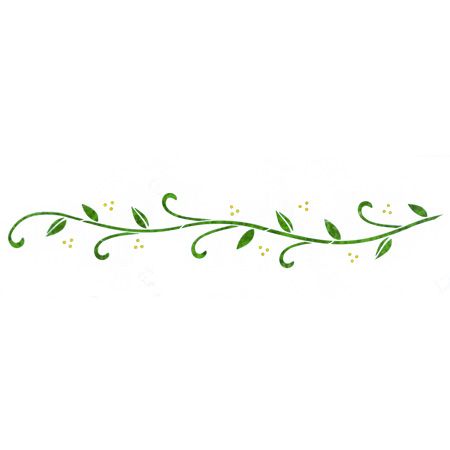 Caprese Chicken with Pesto Crème Sauce				$15Tender thinly sliced chicken breasts pan fried in rosemary butter and topped with fresh Roma tomatoes, sweet basil and Fresh Mozzarella Cheese all on a bed of pesto Crème sauce and drizzled with a balsamic glaze.Pineapple Salsa topped Salmon					$15Pan seared salmon topped with our sweet & spicy fresh pineapple salsa. A delicious combination that is fresh and light.Tenderloin Steak Tips 							$15Tender seared steak tips seasoned and sautéed with rosemary mushrooms and sweet red onions.Rosemary Shrimp							$15Delicious marinated shrimp sitting atop our avocado grits, and served with sautéed red onions, sautéed rosemary mushrooms and baby spinach and topped with parmesan cheese. A delicious & healthy dish with fresh flavors! (This meal is served with a petite salad and no other sides)Starch Sides : Avocado grits, Mashed Potato Cakes, Mac & Cheese, Basil & Garlic Penne Pasta, Home Fries, Potato Salad, Pasta SaladFresh green Sides:Asparagus, Roasted Vegetables, Green beans, Cole SlawDesserts are available and change regularly.  Please ask your server for the dessert of the day.